アイムセーフ安全衛生講習申込書　職長用お申込後に入金を確認して、Zoomオンライン講習に必要な教材と会議のURLをお送りいたします。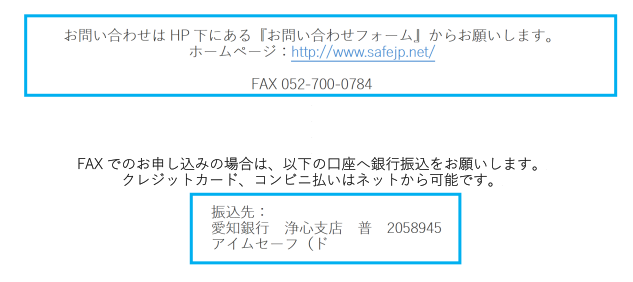 希望講習名（※安全衛生責任者あり・なしも記入ください）講習日（スケジュール表から選択）受講者氏名フリガナ生年月日（西暦）携帯（当日の緊急連絡用）メールアドレス（教材送付用・携帯キャリアメール不可）受講者の住所会社名業種教育管理担当者様の氏名会社の住所（個人の場合は個人と記入）入金予定日（FAXの場合は銀行振込のみ）月　　　　日